Sexta Semana de Investigación Estudiantil UBO (6taSIEUBO)30 de septiembre al 04 de octubre de 2019Formulario de inscripción: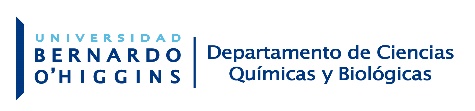 Contacto/enviar a: sieubo@ubo.cl con copia a cortesmanuel@docente.ubo.cl y edgardor@docente.ubo.clTítulo, Primera letra en mayúsculaAutor que presenta1, Segundo autor2, Tercer Autor3, 1Estudiante de la carrera de, Departamento, Facultad, Universidad, Dirección, País.Correo electrónico: alguien@mimail.com Empezar aquí…Por favor,  denomine ESTE archivo con el apellido del autor que presenta el póster (ejemplo, Rodriguez.doc) y enviar a sieubo@ubo.cl con copia a cortesmanuel@docente.ubo.cl  y edgardor@docente.ubo.cl a más tardar el viernes 27 de septiembre a las 11:59 am junto con su póster.Fecha: Nombre completo del (o los) presentador(es) del trabajo:Todos los nombres y ambos apellidos. Evite usar excesivamente las mayúsculas.Nombre completo del (o los) presentador(es) del trabajo:Todos los nombres y ambos apellidos. Evite usar excesivamente las mayúsculas.Carrera, Departamento y/o Centro (si correspondiese), Ciudad y País:Es obligatorio mencionar la carrera que estudia el alumnoCarrera, Departamento y/o Centro (si correspondiese), Ciudad y País:Es obligatorio mencionar la carrera que estudia el alumnoPrograma de Postgrado (solo si correspondiese)Programa de Postgrado (solo si correspondiese)Facultad y Universidad:Facultad y Universidad:Área de investigación en la que presentará(n) su trabajo (marque con una X):Área de investigación en la que presentará(n) su trabajo (marque con una X):Correo electrónico:Correo electrónico:Número celular de contacto:Número celular de contacto: